FCCANYS BOARD OF DIRECTORS APPLICATION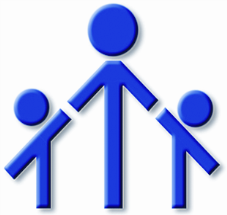 Name: _____________________________    Phone: ___________________________________Address: _____________________________________________	E-mail:  _________________Present Occupation: _____________________________________________________________What interests you about serving on the FCCANYS BOARD OF DIRECTORS? ______________________Have you served (or are you currently serving) on other boards? _______________________________How much time will you be able to commit to board activities per month? _______________________How do you think you can help FCCANYS in fulfilling its mission? _______________________________What can we do to ensure that your participation is meaningful, fulfilling and rewarding? ___________Are you a current a FCCANYS member?   		YES 			NOIf not are you willing to become one?On occasion are you willing to incur travel & lodging expenses? ________________________________Skills, experience & Interests (Please highlight all that apply) Finance 					Personnel			Human resourcesConference management			Public Relations 		Nonprofit Membership Outreach			Fundraising			Community ServiceMember Recruitment				Public Relations		Marketing	Accounting		Administration ManagementOther skills: _________________________________________________________________________Signature: ________________________________	Date: ____________________________________OverviewThe FCCANYS Board of Directors governs the overall execution of the organization’s mission.  Principally, the Board manages organizational finances and sets long term priorities for professional development programs and community outreach.   Overall, the members of the Board contribute the organizational, educational, management, legal, and financial skills needed to ensure organizational stability. The Board of Directors has at least 10 voting members.  Terms are for three years.   Board Member responsibilities include attendance at three in-person meetings per year, as well as teleconference meetings and active electronic conversations as part of Board committees.  In some years the Board has held additional meetings.  Board members also hold a fiduciary responsibility for management of organizational capital and ensuring appropriate filings with federal, state, and local authorities.  FCCANYS’s attendance policy allows for removal if three meetings are missed without notice.Declaration of CandidacyBoard positions require a time and energy commitment that should not be underestimated.  Candidates are urged to consider personal priorities for the next year as well as the ways to contribute to the development of the organization. 	Resources available to prospective members:The organization’s annual report is available at:  http://www.fccanys.wildapricot.org Current members, of the Board of Directors are listed at:   http://www.fccanys.wildapricot.org   Email the President ccala@fccanys.org with questions or if you would like the contact information for the current Nominating Committee chair.To apply:Submit the one page Board Application (page 1 of this document) and your résumé  to: Claudia Cala, ccala@fccanys.org PLEASE WRITE FCCANYS BOARD APPLICATION in the subject line. Copies of the one page application will be distributed to those selecting members and will aid in understanding how you would like to contribute to the Organization’s work.  Time and Financial ConsiderationsMeetings:Conference Calls (can be monthly) for updates on programs, setting policy, approving committee work.Committee Work (generally by email).November Board Meeting (date varies).February Board Meeting (date varies).March/April: Option to attend FCCANYS Annual Conference (there may  or may not be a formal meeting).Travel Cost:  FCCANYS policies provide shared lodging and transportation reimbursement (up to certain maximums) for travel.Donations: As with any Board, members will be solicited for a cash or in-kind donation; 100% participation is sought; the amount is optional.